Državno tekmovanje iz astronomijeNa Gimnaziji Šentvid je v soboto 14.1.2017 pod okriljem Društva matematikov, fizikov in astronomov Slovenije potekalo 9. državno tekmovanje v znanju astronomije za Dominkova priznanja. Srebrno priznanje sta osvojila Aljaž Gornik in Klemen Hafner.ZLATO priznanje in tretjo nagrado je osvojila Maša Korošec.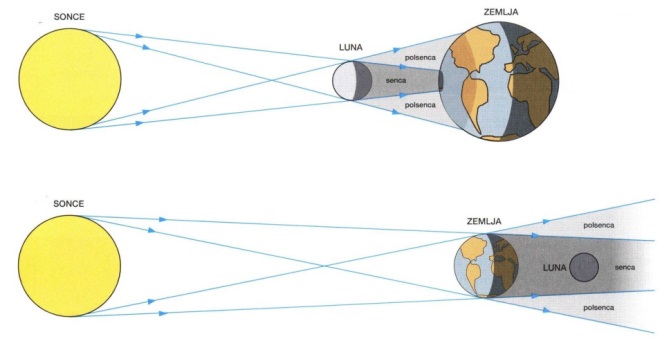 Iskrene čestitkeMentorica: Vesna Harej